 «Прокурору ___________________города (района)от гражданина _________________________ (ФИО)зарегистрированного по адресу: ____________________________________________________________                                                           ЗАЯВЛЕНИЕ «___»________20__ г. мною написано заявление в управляющую организацию на имя директора _________ (входящий №_____ от «___»____от 20___г.).Я требовал на основании пп. 3.4.1. и 3.4.7 Постановления РФ от 27.09.2003 № 170 «Об утверждении правил и норм технической эксплуатации жилищного фонда» обеспечить ____________________________________________________________________________________________(перечисляются требования).Но мои требования выполнены не были.В соответствии со ст. 161 ЖК РФ, в обязанности УК входит обеспечение благоприятных и безопасных условий для жизни и здоровья граждан, проживающих в многоквартирном доме, и обеспечение безопасности и надежности самого дома.Своим бездействием УК нарушает нормы законодательства, изложенные в КоАП РФ.На основании вышеизложенного ПРОШУ:1. Рассмотреть заявление в сроки, указанные в п. 5.1 «Инструкции о порядке рассмотрения обращений и приемов граждан в системе прокуратуры РФ», утвержденной приказом Генпрокуратуры № 45 от 30.01.2013 года.2. Принять меры прокурорского реагирования и провести проверку в УК ООО «______________» и защитить права жильцов.3. Обязать УК осуществить защиту жильцов дома по адресу ____________.
4. После проведения проверочных мероприятий направить мне письменный ответ о принятом решении.Приложение:Заявление в управляющую организацию от 25 октября 2011 года.«__»_________ 20__г.                                                                  Подпись_____________».ВНИМАНИЕ! Раз вы скачали бесплатно этот документ с сайта ПравПотребитель.РУ, то получите заодно и бесплатную юридическую консультацию!  Всего 3 минуты вашего времени:Достаточно набрать в браузере http://PravPotrebitel.ru/, задать свой вопрос в окошке на главной странице и наш специалист сам перезвонит вам и предложит законное решение проблемы!Странно... А почему бесплатно? Все просто:Чем качественней и чаще мы отвечаем на вопросы, тем больше у нас рекламодателей. Грубо говоря, наши рекламодатели платят нам за то, что мы помогаем вам! Пробуйте и рассказывайте другим!
*** P.S. Перед печатью документа данный текст можно удалить..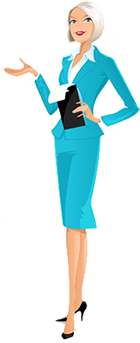 